Bainbridge Island/Kitsap County Resource ListCrisis ServicesBainbridge Island Police Department (BIPG), 206-842-5211 (Main line, general questions) Emergency: 911All officers have extra training in behavioral health crisis managementCo-response unit – can request police transport to ER/Seattle Children’sBehavioral Health Outreach Program – LICSW, Kelsey LynchKitsap Mental Health Services (KMH) – youth & adult programs, Medicaid, or private pay with LRO/LRA (Less Restrictive Order/Alternative)www.kitsapmentalhealth.orgInpatient and Residential services, chemical dependency, WISe (wraparound intensive services) for kids and adultsCrisis triage center (get referral from ER or Volunteers of America hotline)Salish Behavioral Health Administrative Services Organization (SBH-ASO)https://www.kitsapgov.com/hs/Pages/SBHO-LANDING-HOME.aspxMobile crisis unit Crisis line/Vol. of America hotline – can request dispatch for crisis responder to come out, (888) 910-0416, 24/7 online crisis chat www.imhurting.orgCLIPConnects people in crisis with servicesSeattle Children’s Behavioral Health Crisis Care Clinic, https://www.seattlechildrens.org/clinics/psychiatry-and-behavioral-medicine/services/behavioral-health-crisis-care-clinic/Kitsap Sexual Assault Center Free services, office on Bainbridge24 hr hotline 866-831-2050 (ksacservices.com)Counseling, help with exams, court, etc.Domestic ViolenceYWCA, http://ywcakitsap.org/family-advocacy-services/24/7 HOTLINE: 1-800-500-5513Kitsap sexual assault center, https://www.victimresources.orgBeverly van Santford, child and family advocate, beverly-advocate@ksacservices.orgCrisis Hotlines	Text START to 741741 crisistextline.org	Crisis Call Center (National, 24/7/365, all ages) Call 775-784-8090 OR Text “ANSWER” to 839863,  http://crisiscallcenter.org/get-help-247/Crisis Clinic of the Peninsulas (24 hours) 1-800-843-479324 hr King County Crisis line: 866-427-4747 (can ask for help using DBT coping skills) www.crisisconnections.org
NAMI TALK HOTLINE:  1-800-273-8255, https://www.nami.org/helpNAMI TEXT HOTLINE:  to 24/7 Crisis Line text NAMI to 741741National Crisis Line (Volunteers of America):  24/7 TOLL FREE Crisis 1‐888‐910‐0416 24/7 online crisis chat www.imhurting.org. You can request that a crisis responder to come to your home, will provide transportation if you need it.Resources for Veterans in Crisis 1-800-273-8255 Press 1 or Text 838255Crisis Hotlines for YouthBoys Town National Crisis Hotline 1-800-448-3000, yourlifeyourvoice.org (teens only)	Teen Link (866-833-8546), confidential and anonymous helpline for youth under 21Coffee Oasis Text Line for youth ages 13-25 experiencing crisis 360-377-5560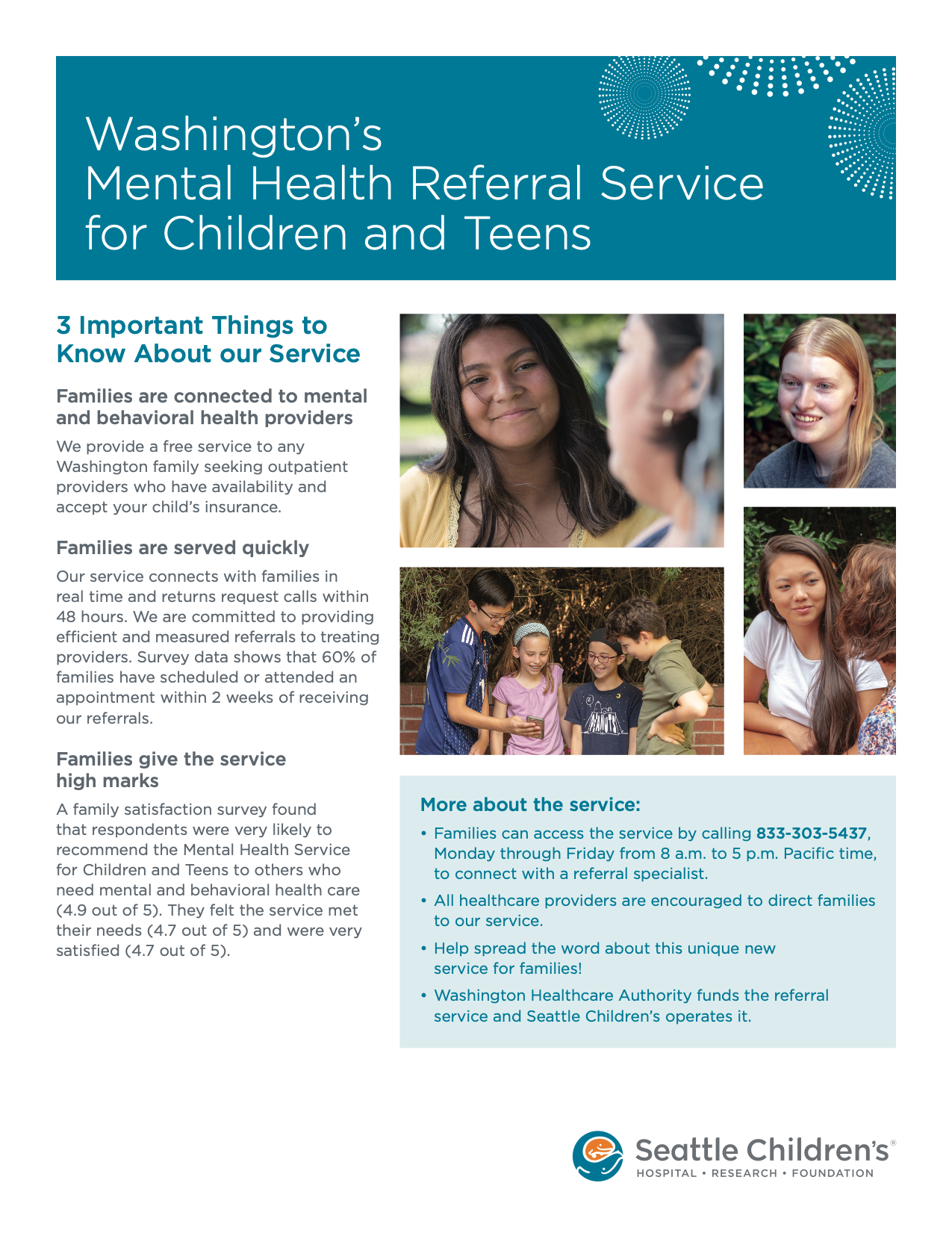 The Trevor Project LGBTQ youth in crisis Call 1-866-488-7386 or Text START to 678678Agencies and Resource CentersKitsap County Human Services, https://www.kitsapgov.com/hs/Pages/Default%20Home%20Page%20HS.aspxKitsap Mental Health Services, https://www.kitsapmentalhealth.orgSalish Behavioral Health Administrative Services Organization (SBH-ASO), https://www.kitsapgov.com/hs/Pages/SBHO-LANDING-HOME.aspxAcadia Healthcare, Lesley Heathershaw (referral specialist) lesley.Heathershaw@acadiahealthcare.comQuartet Health Services, Referral Service associated with insurance coverage         https://www.quartethealth.comSeattle Children’s Referral Service (free service):833-303-5437 Mon-Friday 8am-5pm PSTBainbridge Island Resource Directory (BIRD), https://resourcedirectorybi.orgAddiction & Rehabilitation ServicesCascade Behavioral Health – psychiatric and addiction rehabilitation for adults & geriatric, inpatient and outpatient services.Seattle, WA – www.cascadebh.com – (206) 248-4787A Positive Alternative – counseling and support groups for adult men & womenSeattle, WA - https://www.apositivealternative.comNorthpoint Washington – inpatient drug and alcohol rehabilitation facility in Edmonds, WAhttps://www.northpointwashington.comAlcoholics Anonymous, https://www.aa.orgSAMHSA – (National) Substance Abuse and Mental Health Services Administration                                                                https://www.samhsa.gov/find-help/national-helplineAutism Evaluations & Resources:Hope Central - https://www.hopecentralhealth.orgSeattle Children’s Hospital - https://www.seattlechildrens.org/clinics/autism-center/UW Medicine - https://depts.washington.edu/uwautism/Senior Services:Kitsap County Aging and Long-term care - referral center and long-term care services, Silverdale & Poulsbo, Jennifer Calvin-Myers Program Supervisor jcmyers@co.kitsap.wa.uswww.agingkitsap.com, 360-337-5700 or 1-800-562-6418Island Volunteer Caregivers - https://www.ivcbainbridge.orgCaring Transitions of Kitsap County – relocating, downsizing, estate sales, https://www.caringtransitionsop.comBainbridge Island Senior/Community Center, https://biseniorcenter.org - Reed Price reed@biseniorcenter.orgYouth and Family Services:Bainbridge Youth Services, https://askbys.orgRaising Resilience, https://www.raisingresilience.orgDean Doering and Associates, https://deandoering.comThe Tyler Moniz Project, https://tylermonizproject.org/The Trevor Project, LGBTQ youth in crisis, https://www.thetrevorproject.org/?gclid=Cj0KCQiAlsv_BRDtARIsAHMGVSaTDpTmvoGXXRTTCWBBHoHtk_n65MrBh6yzDHtIuFyv9iRu4sy2vF8aAhBFEALw_wcBPeacock Family Services, https://peacockfamilyservices.orgGender Odyssey, http://www.genderodyssey.orgHousing, Food, Financial and Employment Assistance:Helpline House, https://www.helplinehouse.orgHousing Resources Bainbridge, https://www.housingresourcesbi.orgHousing Solutions Center, https://www.kcr.org/housing/Bainbridge Island Resource Directory (BIRD), https://resourcedirectorybi.orgSkookum Contract Services (employment), https://www.skookum.orgSchool Mental Health Resources:Psychological First Aid for Schools (PFA), https://rems.ed.gov/K12PFAS.aspxResponding to COVID: School Mental Health https://mhttcnetwork.org/centers/global-mhttc/responding-covid-19-school-mental-health- resources AACAP School Resource Center https://www.aacap.org/AACAP/Families_and_Youth/Resource_Centers/Schools_Resource_Ce nter/Home.aspx National Center for School Mental Health Sharon Hoover is amazing! http://www.schoolmentalhealth.org/ International Association for Child and Adolescent Psychiatry and Allied Professions https://iacapap.org/ Governor’s office of Education Ombuds – https://oeo.wa.gov/en, (866) 297-2597Intensive Services – Inpatient, Outpatient, Residential, Intensive Outpatient and DBT programsEvidence Based Treatment Center of Seattle (EBTCS), adults & adolescents, https://ebtseattle.com/DBT Eastside, ages 11-18, http://www.dbteastside.comThira Health, women & girls only, partial hospitalization program, https://thirahealth.com/programs/partial-hospitalization/Cadence Child & Adolescent Therapy, https://cadencechat.comSeattle Children’s, ages 13-17, https://www.seattlechildrens.org/clinics/psychiatry-and-behavioral-medicine/services/mood-and-anxiety-program/Ryther DBT Intensive Outpatient Program (IOP), ages 13-18, https://www.ryther.org/iop-dbtImagine at Northpoint, ages 12-17, https://www.northpointwashington.com/imagine/The Emily Program, eating disorder focused, youth & adults, https://www.emilyprogram.com/locations/washington/Seattle Children’s OCD Intensive Outpatient Program, https://www.seattlechildrens.org/clinics/psychiatry-and-behavioral-medicine/services/obsessive-compulsive-disorder-intensive-outpatient-program/Seattle Children’s Hospital Inpatient Care, https://www.seattlechildrens.org/healthcare-professionals/access-services/inpatient-care/Fairfax Hospital, https://www.fairfaxhospital.comSwedish Hospital, https://www.swedish.org/services/behavioral-health/inpatient-servicesMary Bridge Children’s Hospital, https://www.marybridge.org/services/inpatient-pediatric-service/Smokey Point Behavioral Hospital, https://www.smokeypointbehavioralhospital.comKitsap Mental Health Inpatient and Residential Services, youth & adults with Medicaid, https://www.kitsapmentalhealth.org/get-help/adults-older-adults/inpatient-and-residential-services/Kitsap Mental Health Wraparound with Intensive Services, youth & adults with Medicaid, https://www.kitsapmentalhealth.org/get-help/children-youth-families/wise/